ÖRNEK VAAZ:İSLAMDA AİLENİN ÖNEMİDinimize göre aile; anne, baba ve çocuklardan oluşan kutsal bir yuvadır. Birbirlerine sevgi ve saygı bağlarıyla bağlı olan; aynı inanç, aynı düşünce ve aynı duyguları paylaşan; kendilerine düşen görevleri yerine getiren bireylerden oluşan aileler, huzurlu olurlar. 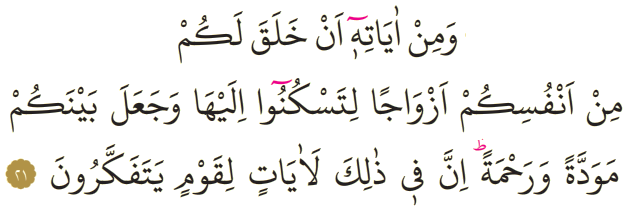 Kur'an-ı Kerim'de “İçinizden kendileriyle huzura kavuşacağınız eşler yaratıp aranızda sevgi ve rahmet var etmesi Allah'ın varlığının belgelerindendir. Bunda düşünen insanlar için dersler vardır.” buyurulur. (Rûm Suresi 21.Ayet)İnsanın içinde yaşadığı toplumun en küçüğü hiç şüphe yok ki ailedir. Aileler birleşerek toplumları meydana getirir. Bu çekirdek topluluk her çeşit faziletin kaynağıdır. Sağlıklı nesiller bu yuvada yetişir. Çocuk, yaratılışla ilgili gelişmesini de ahlâk ve terbiyesini de önce buradan alır. İnsan sevgisinin kaynağı da ailedir. Bir milletin sahip olduğu bütün özellikleri bir ailede görmek mümkündür. Bir toplulukta aile ne kadar sağlam temellere oturur ise o aileden meydana gelen toplum, o nispette sağlam yapıya sahip olmuş olur. İslâm dini aileye büyük önem vermiştir. Çünkü aile hem kişinin huzur bulduğu bir ortam, hem neslin devamı için bir vesile, hem de kişiyi dince günah sayılan çeşitli kötülüklerden koruyan bir kurumdur. Toplumun özü ve temeli ailedir. Uygarlıkta ileri gitmiş ne kadar millet varsa, aile ocağında iyi eğitim görmüş bireylerden meydana gelmiştir. Çünkü milletler birçok ailenin birleşmesinden meydana gelmektedir. Dinimiz, ailelere, aile kurumuna ve aile bireyleri arasındaki ilişki ve bağlara büyük önem vermektedir. Aile karı ile kocadan oluşur. Bu da evlilik sözleşmesiyle gerçekleşir. Evlilik olmadan, evlilik sözleşmesi yapılmadan aile kurulamaz. Bunun için dinimiz evlenmeyi teşvik etmiştir. Allah’ın seçkin kulları olan Peygamberler evlenerek örnek olmuşlardır. Aile, evlilik ve nikâh bağıyla kurulur. Peygamberimiz bir hadisinde "Nikâh benim sünnetimdir. Evleniniz, ben diğer ümmetlere karşı sizin çokluğunuzla öğünürüm."(ibn mace nikâh 1) buyurmuştur.Evlenmemeyi ve aile hayatı dışında kalmayı dindarlık sayanlar, Peygamberimiz (SAV) tarafından uyarılmışlardır. Enes b. Malik (RA) anlatıyor: Bazı kimseler Peygamberimiz (SAV)’in (bilmedikleri gizli) ibadetini sormak ve öğrenmek üzere Peygamberimiz (SAV)’in eşlerinin evlerine gelmişlerdi. Bunlara Peygamberimiz (SAV)’in ibadeti haber verilince güya bunu (kendileri için) azımsayarak: “Biz nerede Allah’ın Resulü nerde? Şüphesiz ki Allah, Peygamberinin (SAV) geçmiş olan ve gelecekte işlenmesi muhtemel bulunan bütün günahlarını bağışlamıştır.” dediler. İçlerinden birisi: “Ben geceleri hiç uyumadan namaz kılacağım.” dedi. Diğeri: “Ben de yıl boyu oruç tutacağım.” dedi. Öteki de: “Ben de kadınlardan ayrı yaşayacağım, hiç evlenmeyeceğim.” dedi. Onlar böyle konuşurlarken Peygamberimiz (SAV) onların yanına geldi ve: “Siz şöyle şöyle söyleyen kimselersiniz değil mi? Fakat şunu biliniz ki, ben sizin Allah’tan en çok korkanınız ve kötülükten korunanızım. Böyle iken kâh oruç tutarım, bazı günlerde yerim (yani yıl boyu oruç tutmam). Gecenin bir kısmında namaz kılarım, bir kısmında da uyur, istirahat ederim. Kadınlarla da evlenirim (İşte benim sünnetim budur). Her kim benim bu yolumdan gitmez de ondan yüz çevirirse benden değildir.”(Tirmizi Nikah 1) buyurdu.Değerli kardeşlerim, İnsan aile ortamında huzur bulur. Neslin devamı bu kurumla sağlanır. Pek çok kötülüklere karşı en önleyici vasıta ailedir. Peygamberimiz buyuruyor: “Gençler, içinizden evlenmeye gücü yeten evlensin. Zira evlenmek gözü (haramdan) daha çok yumdurucu, iffeti daha çok koruyucudur. Gücü yetmeyen ise oruç tutsun, çünkü orucun şehveti kıran bir özelliği vardır.(Buhari Savm 10)Aile kurulurken eşlerin birbirlerini seçmesi önem kazanır. Çünkü bu, geçici bir süre için bir araya gelme değil, çoğunlukla ölüme kadar devam edecek bir sözleşmedir. Eşler birbirlerinde bu kurumun devamını sağlayacak özellikleri aramalıdırlar. Canım ne olacak evlenmek helâl ise ayrılmak da helâldir deyip gerekli araştırmayı yapmadan karar vermek, sonunda pişmanlık duymaya sebep olur. Peygamberimiz bu konuda bir uyarıda bulunuyor ve eşlerde tercih e-dilmesinde yarar olan özelliğe dikkatimizi çekiyor. Şöyle buyuruyor:“Kadın genelde dört özelliği için nikâh edilir: Malı için, soyu için, güzelliği için ve dini için. Sen dindar olanı seç ki varlığın artsın.”(Buhari Nikâh 15)Elbette Allah katında üstün bir değeri olan kimse diğerlerine tercih edilir ve edilmelidir. Böyle davranan kimse pişman olmaz. Dindar olan kadın, kocasının malını korur, israftan sakınır. Çocuklarının terbiyeleri ile ilgilenir, onları da dinlerine bağlı olarak yetiştirir. Bu ise aileye huzur getirir. Bunun içindir ki Peygamberimiz: “Dünya bir meta’dır (geçimliktir), en hayırlı meta’ ise saliha (iyi) bir kadındır.”(Müslim, Rıda,17) buyurmuştur.Rabbimizinde buyurduğu üzere evlilik, insana sükûnet aşılayan bir nimettir. Kalabalıklar içinde yalnız kalmış bir gönlü ancak bir eş şad edebilir. Sevginin en özelini, sıcak, müşfik dost elini, hayatın paylaşımını ancak bir eş sunabilir insana. Bu açıdan aile olmanın ne anlama geldiğinin iyi kavranması gerekir.Aile, hayırlı evlâtlar istenen bir yuvadır. İnsan soyunun geleceğe temiz ve pak olarak taşınabilmesi için de aile zorunludur.Değerli kardeşlerim,Aile fertleri arasında özen gösterilmesi bakımından çocuklar da önemli bir yer işgal eder. Anne ve babaya Allah’ın birer hediyesi olan çocuklar aile bahçesinin gülleridir. Onları sevgi ile yetiştirip topluma yararlı bir kimse olarak hazırlamak, anne-babanın başta gelen görevleri arasındadır. Çocuk küçük yaştan itibaren iyi terbiye edilirse hem ailesine hem de milletine yararlı ve hayırlı bir insan olur. İyi terbiye edilmediği ve eğitilmediği takdirde ne kendisine ne de başkasına yararı dokunmayacağı gibi aile için de toplum için de zararlı hale gelir. Bunun için dinimiz, geleceğin teminatı olan çocuklarla ilgili olarak aileye büyük sorumluluklar yüklemiştir. Kur’an-ı Kerîm’de şöyle buyruluyor: “Ey iman edenler! Kendinizi ve ailenizi yakıtı insanlar ve taşlar olan ateşten koruyun. Onun başında, acımasız, güçlü, Allah’ın kendilerine buyurduğuna karşı gelmeyen ve kendilerine emredileni yerine getiren melekler vardır.” (Tahrîm Sûresi 6. Ayet)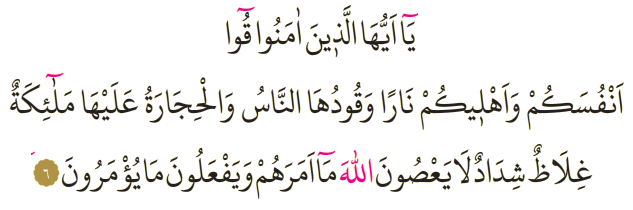 Yavrusu olunca kadın, “anne” olur. Onu bağrına bastığı an öylesine şefkat doludur ki Rabbin, kullarına karşı merhametini hatırlatır. Taşıdığı, doğurduğu, doyurduğu bu küçük canı kendisine tercih eder ve ondan ayrılmaya dayanamaz. Öyle bir bağdır ki aralarındaki, bu bağı koparanları şiddetle uyarır Peygamberimiz “Anne ile evlâdının arasını ayıranın, Allah da kıyamet günü sevdikleriyle arasını ayırır.”(Tirmizi Buyu 52) Anne fedakârdır; emeğinin hesabını tutmaz. Sevgi doludur; yüreğinin kapısını kapamaz. Affedicidir; kucağından geri çevirmez. Annenin adımları cennete öylesine yakındır ki. Peygamber Efendimiz ona hizmeti cihad olarak adlandırmaktan çekinmez. Aynı dini paylaşmasalar bile inanan bir evlâttan, annesine sırtını dönmemesini, ona karşı izzet ve ikramda kusur etmemesini bekler. Çünkü anne, Peygamberimizin dilinde,  “kendisi ile güzel bir ilişki kurulmasını en çok hak eden kimse” konumundadır.(Buhari Edep)Ve yavrusu olunca, “baba” olur erkek. Artık kıyamete kadar onun adıyla anılacaktır. Ailenin senin üzerinde hakkı var!” diye uyaran Peygamber’inin kendisine yüklediği sorumluluğu yerine getirebilmek için çırpınmaya başlar. Bir taraftan eline geçen nimeti, kendisi faydalandıktan sonra önce ailesi ile bölüşmeli ve evine iyilik taşımalıdır. Diğer taraftan, her türlü kötülüğü yuvasından uzak tutmak için çabalamalı, bu uğurda canını bile verse şehit olacağı müjdesini kulak ardı etmemelidir. Ailesinin işlerini bizzat üstlenen Yüce Peygamber’i örnek edinen babanın çalışması karşılıksız kalmaz elbette. Resul-i Ekrem “Allah rızasını umarak ailen için yaptığın her harcamadan muhakkak ecir alırsın, eşinin ağzına koyduğun bir lokmadan bile!”(Buhari Cenaiz 36) sözleriyle babanın bu çalışmasının mükâfatlandıracağını müjdeler. Efendimizin ifade buyurduğu üzere:  “Hiçbir baba çocuğuna güzel terbiyeden daha kıymetli bir bağışta bulunmamıştır.”(Tirmizi Birr 33)Ev halkı arasında adaleti gözeten insaflı babayı, kıyamet günü Allah nurdan koltuklara oturtacaktır. Efendimiz babaların duasının mutlaka kabul olunacağını bildirmiştir. Anne ve babanın elinde çocuk nadide bir emanettir. Bugüne aitmiş gibi görünse de aslında yarınlar için hazırlanması gereken bir emanet. Hassas, kırılgan, ilgiye ve sevgiye ihtiyacı hiç bitmeyen bir candır. Peygamber Efendimizin, “Her doğan fıtrat üzere doğar. Sonra anne babası onu Yahudi, Hıristiyan ya da Mecusi yapar.”(Müslim Kader 22) ifadesi, ebeveynin çocuk üzerindeki kalıcı tesirini açık bir dille özetler. İşlenmeye hazır bir cevher olan insan yavrusu, iyiyi kabul etmeye ve güzeli benimsemeye daha doğuştan gönüllüdür. Onun, gözünü açtığı bu yeni âlem ile sağlıklı ilişkiler geliştirebilen erdemli bir kişilik edinmesi, anne babasının kucağında gerçekleşecektir. Aynı zamanda kendisini hidayete ve doğru yola ulaştıracak dinî tercihinin temeli de aile ocağında şekillenecektir. Peygamberimiz, bebeklikte merhamet, çocuklukta sevgi ve delikanlılıkta anlayış ile büyütülen evlâdın saygı ve uzlaşı sonucu alınan bir kararla evlendirilmesini tavsiye etmiştir.Değerli Mü’minlerAile olmak, bir bütünü tamamlamak demektir. Kur'an'ın ifadesiyle eşlerin birbirlerine örtü olmaları demektir. Eş olmak, kişinin kendi eksikliğini kabul edip eşiyle tamamlanması, kemale doğru adım atması, eşinin onu bir örtü gibi sarıp sarmalamasıdır. Aile Allah'ın en büyük nimetlerindendir. Muhabbetin, neşenin ve lezzetin paylaşılarak kıymet kazandığı yerdir. Allah Resulü aileyi hem bir bereket kaynağı hem de büyük bir zenginlik olarak değerlendirmektedir. Efendimiz yeni evlenen bir insanı tebrik ederken, “Allah mübarek etsin, sana bereketler ihsan etsin, eşini de seni de hayır ve iyiliklerde ortak etsin.” diye dua ederdi.(Ebu Davud Nikâh 35-36) Gerçekten aile, inanan bir insan için bereketin hiç kapanmadığı bir kapıdır. Bu kapıdan dualarla girmek, sevgi, şefkat ve merhamet duygularıyla yuvayı mamur etmek gerekir.Peygamber Efendimiz bir defasında Hz. Ömer'e, asıl hazinenin altın ve gümüşte aranmaması gerektiğini anlatan şu sözleri söylemiştir: “(Ey Ömer!) Bir kişi için olabilecek en kıymetli hazinenin ne olduğunu sana söyleyeyim mi? O, saliha/iyi kadındır. Kocası ona baktığı zaman içini sevinç kaplar, kocası ondan bir şey yapmasını istediğinde yapar, kocası yanında olmadığı zaman (onun haklarını ve saygınlığını) korur.”(Ebu Davud Zekat 32) Allah Resul’ünün ifadesiyle saliha bir eş âdemoğlunun üç mutluluğundan biridir. Kötü eş ise mutsuzluk kaynağıdır. Fakat pek çok insan gelip geçici heveslerin peşine takılır, evliliklerini anlamsız şeyler üzerine kurmaya kalkar. Allah Resulü, eşlerin birbirlerinin birtakım kusurlarını büyütmemelerini de ister. Peygamberimiz, “Mümin bir kimse mümine olan eşine nefret beslemesin; (çünkü) onun bir huyunu beğenmezse de hoşlanacağı başka bir huyu mutlaka vardır.”(Müslim Rada 61) uyarısında bulunmaktadır. Şu var ki, aile reisi önce kendi ailesine sahip çıkmalıdır. Aile, ekonomik bir birlik olduğu kadar, âdil bir paylaşma ortamıdır da. Burada sevgi, kanaat, yemek, mutluluk ve acılar ayrımsız paylaşılır.Ailede bulunan herkes kendince katkıda bulunur yuvaya. Çocuklar anne ve babaların yardımcısıdır. Eşler birbirlerinin üstüne titrer. Anne ve baba çocuklarını gözetir. Ailede bir büyük varsa saygı görür. O, tecrübesiyle, anaçlığıyla veya babacanlığıyla ailenin sağlam bir payandası olur.Değerli KardeşlerimGeleneksel aile hayatımızda yaşlılar, hayatlarını evlâtları ve torunlarıyla bir arada geçirirdi. Günümüzde bu durum sanayileşme ve şehirleşmeye bağlı olarak biraz değişse de, “Onlardan biri veya her ikisi senin yanında yaşlanırsa kendilerine 'Öf!' bile deme, onları azarlama, ikisine de güzel söz söyle!”.(İsra Suresi 23. Ayet) ayeti bizi tüm canlılığıyla anne ve babamıza iyilik yapmaya sevk etmektedir.Aile yapısı sağlıklı olan toplum da sağlamdır. Hz. Peygamber, “Kadını, kocası aleyhinde kışkırtan bizden değildir.”(Ebu Davud Talak 1) buyurmak suretiyle aileye dışarıdan yapılan müdahalelerin tehlikesine işaret eder. Bir defasında kayınbiraderine, cinselliğini çağrıştıracak şekilde bir kadından söz eden bir kimseyi duyan Allah Resulü, “Bu, bir daha yanımıza gelmesin. Buyurarak aile huzurunu kaçıracak kimselerin aile içine girmesine engel olunmasını istemiştir. Ailenin mutluluğu için gerekli özveri gösterilmesine rağmen eşler arasında hâlâ önü alınamayan problemler devam ederse, iki tarafın ailelerinden sevgiyi ve bağlılığı küllerinden arındıracak âdil ve ileri görüşlü kişilere iş düşer. Bir aileyi kurtarmak için her şey yapıldıktan sonra boşanma nihaî çaredir. Belki de çaresizliğin bir ifadesidir ve her ne kadar helâl kılınmışsa da Allah'ın asla hoşlanmadığı bir adımdır.Ailenin temeli olan evliliğin fert ve toplum açısından pek çok faydası vardır. Her şeyden önce evlilik, karşı cinsler arasında huzur ve sevgi kaynağıdır. Kadın ve erkek evlilik yoluyla sükûn ve mutluluğa kavuşur. Allah'ın evlilik yoluyla eşler arasında sevgi, şefkat, merhamet, kaynaşma ve yakınlaşma duygularını yaratması O'nun varlığının işaretlerindendir. Evlilik, kişiyi günahlardan ve çeşitli kötülüklerden alıkoyar. “İffet” kavramıyla ifade edilen bu koruma, Kur'an'da kurtuluşa eren müminlerin özellikleri arasında sayılmıştır. Ancak iffetli olmak sadece mahrem yerlerin haramdan korunmasıyla sınırlı değildir. İffeti korumak, günaha yaklaştıracak vesile ve ortamlardan uzak durmayı da kapsar. Bundan dolayı Yüce Allah mümin erkeklerin ve mümin kadınların gözlerini harama bakmaktan sakınmalarını emreder.(Nur 30-31) Kur'an'da kadın ve erkek, birbirlerini bürüyüp koruyan ve tamamlayan birer elbiseye benzetilmektedir. Eşlerin birbirlerine örtü olmaları, şehvet duygularını kontrol edip kötü yollara düşmekten kaçınmaları, birbirlerinin iffetlerini koruyarak ahlâkî bir bütünlük oluşturmaları demektir. Kur'an'da evlilik için, muhafazalı ve iffetli olmak anlamına gelen “muhsan” tabirinin kullanılması da çiftlerden her birinin evlenmekle günahtan, şehvetin baskısından, hayatın birtakım tehlikelerinden korunmuş olacağını göstermektedir. Nitekim bazı rivayetlerde,  “Kişi evlendiğinde dinin yarısını tamamlamıştır. Diğer yarısı için de Allah'tan korksun!” denilmektedir. Sevgili Peygamberimiz özellikle gençlerin evlilik hayatıyla yakından ilgilenmiş, onlara maddî ve manevi yardımlarda bulunmuştur. Evlenmeye gücü yetenlerin gecikmeksizin evlenmelerini tavsiye etmiştir. Çünkü evlilik, iffetli, huzurlu ve güvenli bir hayatın temel taşıdır. Nesil emniyeti, temiz ve sağlıklı bir toplum ancak bu sayede güvence altına alınabilir. Bu bağlamda Abdullah b. Mes'ûd'un anlattığına göre, Allah Resulü bir gün çevresindeki gençlere şöyle buyurmuştur: ... “Ey gençler topluluğu! Evlenme imkânı bulanınız evlensin. Çünkü evlenmek, gözü haramdan çevirmek ve iffeti korumak için en iyi yoldur. Evlenme imkânı bulamayan da oruç tutsun. Çünkü orucun, kişi için şehveti kesme özelliği vardır.”Hayatımızın en önemli zaman dilimi olan, gelecek nesillerin yetiştiği ortam olan aile dünya cennetini bizlere yaşatacak ortamların başında gelmektedir. Bu birlikteliği sevgi ve saygı çerçevesinde, anlayışla, hak ve hukuka riayet ederek devam ettirirsek, her günümüz bir öncesinden daha güzel olacaktır. Hüzünler, sıkıntılar, dertler, hayatın zorlukları sağlam bir aile birlikteliğimizde en aza inecek, sevinçlerimiz, neşelerimiz, mutluluklarımız ve huzurumuz aynı zamanda en ulvi noktalara çıkacaktır.Yüce Rabbim birbirini seven, birbirine anlayışla yaklaşan aile hayatı kurmayı gençlerimize nasip etsin. Allah-u Teâlâ aile hayatı kurmuş olanlara da ayrılık göstermesin. Hayırlı, toplumumuza devletimize faydalı evlatlar yetiştirmeyi bizlere nasip etsin.YARARLANILAN KAYNAKLAR1-  Hadislerle İslam , Diyanet İşleri Başkanlığı Yayınları Hazırlayan:Hacer TİFTİK(İl Müftülüğü ADRB Vaizi)